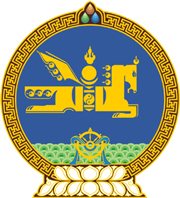 МОНГОЛ УЛСЫН ХУУЛЬ2022 оны 11 сарын 11 өдөр                                                                  Төрийн ордон, Улаанбаатар хот     ЭРҮҮЛ МЭНДИЙН ДААТГАЛЫН САНГИЙН    2023 ОНЫ ТӨСВИЙН ТУХАЙНЭГДҮГЭЭР БҮЛЭГНИЙТЛЭГ ҮНДЭСЛЭЛ1 дүгээр зүйл.Хуулийн зорилт1.1.Энэ хуулийн зорилт нь Эрүүл мэндийн даатгалын санд 2023 оны төсвийн жилд төвлөрүүлэх орлого, зарцуулах төсвийн хэмжээ, төсөв зарцуулах эрх олгохтой холбогдсон харилцааг зохицуулахад оршино.2 дугаар зүйл.Эрүүл мэндийн даатгалын сангийн                          2023 оны төсвийн хууль тогтоомж2.1.Эрүүл мэндийн даатгалын сангийн 2023 оны төсвийн хууль тогтоомж нь Төсвийн тухай хууль, Төсвийн тогтвортой байдлын тухай хууль, Эрүүл мэндийн даатгалын тухай хууль, Нийгмийн даатгалын тухай хууль, энэ хууль болон эдгээр хуультай нийцүүлэн гаргасан хууль тогтоомжийн бусад актаас бүрдэнэ.ХОЁРДУГААР БҮЛЭГЭРҮҮЛ МЭНДИЙН ДААТГАЛЫН САНГИЙН 2023 ОНЫ ТӨСВИЙН ОРЛОГО, ЗАРЛАГА3 дугаар зүйл.Эрүүл мэндийн даатгалын санд 2023 оны төсвийн жилд төсвийн ерөнхийлөн захирагч доор дурдсан хэмжээтэй орлого төвлөрүүлнэ:/Энэ зүйлийг 2023 оны 06 дугаар сарын 16-ны өдрийн хуулиар өөрчлөн найруулсан./4 дүгээр зүйл.Эрүүл мэндийн даатгалын сангийн төсөвт 2023 оны төсвийн жилд төсвийн ерөнхийлөн захирагч доор дурдсан хэмжээтэй эргэн төлөх төлбөр төлнө. 5 дугаар зүйл.2023 оны төсвийн жилд төсвийн ерөнхийлөн захирагч доор дурдсан төсөв зарцуулна:/Энэ зүйлийг 2023 оны 06 дугаар сарын 16-ны өдрийн хуулиар өөрчлөн найруулсан./6 дугаар зүйл.Энэ хуулийг 2023 оны 01 дүгээр сарын 01-ний өдрөөс эхлэн дагаж мөрдөнө.	МОНГОЛ УЛСЫН 	ИХ ХУРЛЫН ДАРГА 				Г.ЗАНДАНШАТАР Д/дОрлогын төрөлОрлогын төрөлДүн 
/сая төгрөгөөр/1Эрүүл мэндийн сайдЭрүүл мэндийн сайд1,603,474.61.1 Ажил олгогч, даатгуулагчаас төлөх шимтгэл636,407.11.2Төрөөс эрүүл мэндийн даатгалыг нь хариуцах иргэдийн улсын төсвөөс төлөх шимтгэл252,060.11.3 Төр хариуцах тусламж, үйлчилгээний санхүүжилт687,445.31.4 Бусад даатгуулагчаас төлөх шимтгэл27,562.1Нийт орлогоНийт орлогоНийт орлого1,603,474.6Д/дТөсвийн ерөнхийлөн захирагчДүн/сая төгрөгөөр/1Эрүүл мэндийн сайд85,000.0Д/дЗарлагын төрөлЗарлагын төрөлДүн 
/сая төгрөгөөр/1Эрүүл мэндийн сайдЭрүүл мэндийн сайд1,603,474.61.1Эрүүл мэндийн даатгалын сангаас хариуцах тусламж, үйлчилгээний санхүүжилт688,550.51.2Төрөөс хариуцах тусламж, үйлчилгээний санхүүжилт773,938.61.3Эмийн санд олгох89,982.51.4Үйл ажиллагааны урсгал зардал11,003.11.5Эрсдэлийн сан40,000.0Нийт зарлагаНийт зарлагаНийт зарлага1,603,474.6